FIBRAS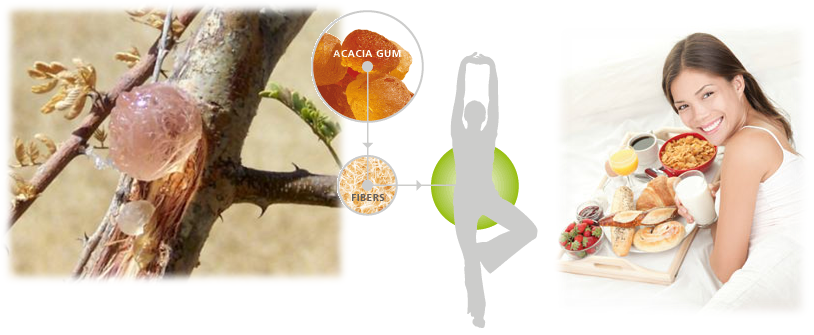 O envelhecimento da população, a ampliação da expectativa de vida, o aumento da renda, a vida nas grandes cidades e as descobertas científicas que vinculam determinadas dietas às doenças originaram uma tendência conhecida como “saudabilidade e bem-estar”. A procura por alimentos funcionais, para dietas de controle de peso, naturais e orgânicos é fruto dessa tendência. Anualmente, a taxa de consumo desses produtos cresce três a quatro vezes mais que a taxa de alimentos convencionais. Estima-se que este ano, apenas no Brasil, o mercado de produtos saudáveis supere R$ 40 bilhões, o triplo do tamanho desse mercado há dez anos (Brasil Foods S/A, 2012; Vialta, et al., 2010).Cada vez mais, o consumidor brasileiro está cuidando da sua saúde por meio de hábitos saudáveis, o que inclui a escolha de uma alimentação com maior qualidade. Visando atender a esse mercado promissor, a Nexira, líder mundial em goma acácia, possui o FibregumTM, um ingrediente tecnologicamente vantajoso e saudável.O FibregumTM é um ingrediente 100% natural, não possui nenhuma modificação química, enzimática ou genética, conta com certificação Kosher e Halal e pode contar com certificado de origem orgânica. Obtido a partir da goma acácia cuidadosamente selecionada nas árvores de acácia, FibregumTM oferece garantia de 90% de fibra solúvel em base seca atestada pelo método AOAC 985.29.FibregumTM não confere cor ou sabor, sua solubilidade em água fria é alta e instantânea, sua viscosidade é baixa, não é higroscópico e possui boa estabilidade a condições extremas de processo (pH, temperatura, fermentação) e armazenamento. Como não é higroscópico, FibregumTM é fácil de ser manipulado e evita a perda de matéria-prima. Devido a sua baixa viscosidade, pode ser aplicado em até 30% sem que a viscosidade do produto final se altere. O gráfico a seguir mostra o aumento da viscosidade do FibregumTM de acordo com sua concentração.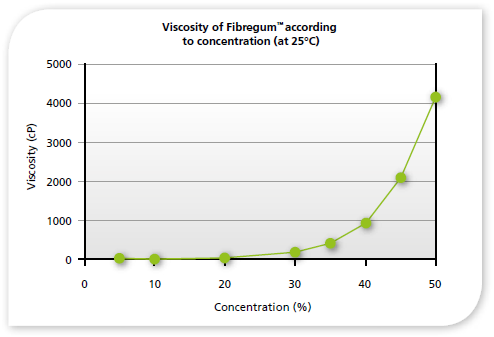 Como possui boa estabilidade a condições extremas de processo e armazenamento, a análise de teor fibras antes e após o armazenamento apresenta valores estáveis. O gráfico a seguir demonstra o teor de fibras de um suco de fruta ácido contendo 3% de FibregumTM no período de 1 ano.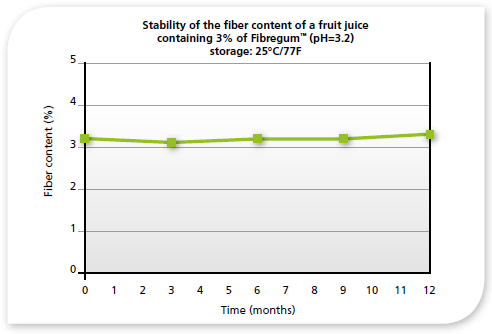 Além disso, FibregumTM melhora a retenção de água de forma a estabilizar a umidade, melhora o mouthfeel aumentando a sensação de frescor do produto e substitui parte dos carboidratos digestíveis do produto sendo ideal para aplicações em produtos diet.A tabela a seguir exibe algumas aplicações de FibregumTM, seu nível de aplicação e o benefício proporcionado.FibregumTM oferece numerosos benefícios nutricionais e de saúde que suprem as necessidade dos consumidores em qualquer lugar.FibregumTM é uma fibra suave com alta tolerância digestiva que não possui nenhum efeito laxativo. A Goma Acácia é conhecida há muitos anos pela comunidade científica como uma fonte de fibras dietéticas sem efeitos colaterais, graças à sua estrutura polimérica complexa. Ela é fermentada lentamente e, portanto, é muito bem tolerada na dieta humana. O gráfico a seguir exibe estudos realizados em humanos que concluem que o Fibregum™ não causa efeitos colaterais como flatulências, inchaço, desconfortos intestinais e cólicas na dosagem de até 50 gramas por dia.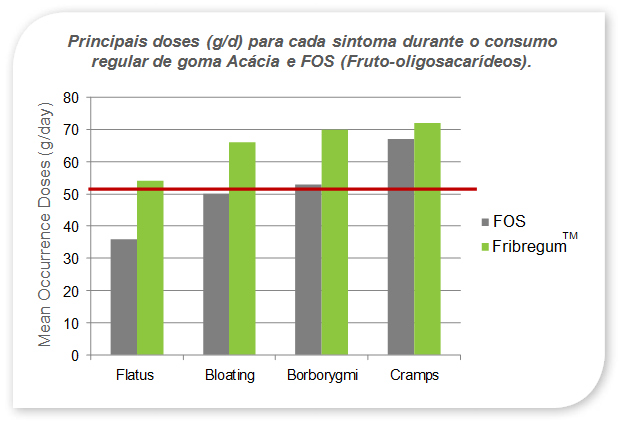 Em razão de uma demanda cada vez maior por produtos saudáveis, é importante que haja produtos que possam oferecer soluções para esse público. As calorias do FibregumTM estão estimadas em 1,3 a 1,8 kcal/g, uma grande vantagem para formulações reduzidas em calorias. Aliado a isso, FibregumTM possui índice glicêmico próximo a zero. Estudos mostram que FibregumTM pode contribuir na redução do índice glicêmico dos produtos finais, tornando-o ideal para dietas baseadas em baixos índices glicêmicos.FibregumTM além de ser uma fibra natural com muitas propriedades tecnológicas também possui propriedades prebióticas pois aumenta o transito intestinal, previne bactérias patogênicas e aumenta a produção de Ácidos Graxos de Cadeia Curta (SCFA’s). A tabela a seguir, mostra o estudo realizado com ratos e mostra um aumento do transito intestinal após a administração de FibregumTM durante 3 semanas.Houve aumento da produção de Butirato e Propionato, ambos são SCFA’s que estão relacionados à proteção do epitélio intestinal. Quando comparado ao FOS, é possível ver um aumento muito superior do FibregumTM, como mostra o gráfico a seguir: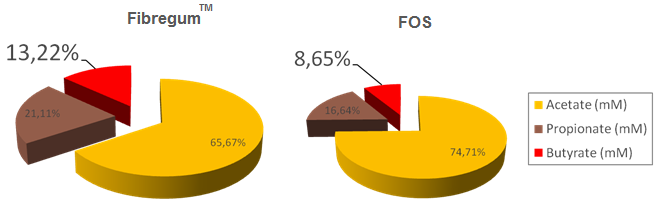 Em outro estudo realizado, desta vez, com humanos percebeu-se que com uma dosagem de 10 g/dia de FibregumTM o crescimento de Bifidobactérias e Lactobacilos, responsáveis por minimizar os microrganismos indesejáveis que podem causar problemas digestivos, aumentou.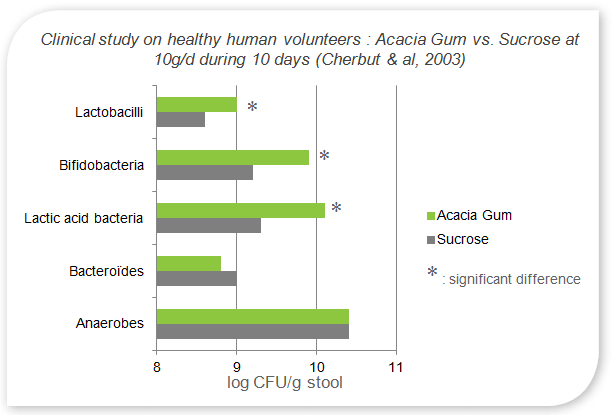 FibregumTM  é uma das soluções da Nexira à crescente busca das indústrias e de seus consumidores por produtos mais saudáveis e funcionais! Venha conferir!Nexira Brasil Comercial Ltda.Tel.: (11) 3803-7373www.nexira.com	AplicaçãoNível de AplicaçãoBenefícioBebidas / Sucos de Fruta1 – 2%Melhora o mouthfeel.Iogurtes1%Melhora o mouthfeel;Reduz a adstringência.Barras de Cereal4 – 20%Agente de aglutinação;Regulador de umidade.Cereais e Snacks Extrusados2 – 6%Lubrificante durante a extrusão;Estende o shelf life e melhora a crocância.Produtos de Panificação1 – 3%Estende o shelf life e melhora a textura;Melhora o mouthfeel;Substitui carboidratos digestíveis.Bolos Congelados1 - 3%Melhora a retenção de água;Previne a cristalização;Substitui carboidratos digestíveis.Sorvetes0,4%Emulsificante natural.Proteção Bactriana0 – 2%Melhora o crescimento e a viabilidade das bactérias.ControleIngestão de Fibregum durante 3 semanasMassa de fezes seca (g/dia)3752Acetato (mmol/dia)7,27,1Propionato (mmol/dia)2,12,9Butirato (mmol/dia)1,72,3Ácidos Biliares (mmol/dia)1,181,06Tempo de Trânsito (h)5170